SANGATH INSTITUTIONAL REVIEW BOARD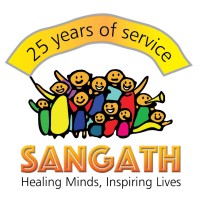 SERIOUS ADVERSE EVENTS REPORTING FORM (EXPEDITED REPORTING)All serious adverse events concerning a study approved by the Sangath Institutional Review Board should be reported to the Board. A serious adverse event may include Suspected Unexpected Serious Adverse Reactions (SUSARs) or violations/serious breaches of the protocol. A SUSAR is an unintended response to an intervention in a research study, which meets one of the following serious criteria: results in death, is life-threatening, requires hospitalisation or prolongation of an existing hospitalisation, results in persistent or significant disability or incapacity. Protocol violations are any deviations from the original protocol of a study that significantly affect the rights or interests of research participants, as well as impact the scientific validity of the study findings.1. Details of study1. Details of study1.1 Project Title1.2 Name of Principal Investigator1.3 Sangath IRB reference number1.4 Date of submission 2. Project summary (in brief)2. Project summary (in brief)2.1 Date of event2.2 Date and time of first awareness of event2.3 Date of SAE form submission3. Summary of the serious adverse event (including the nature, reasons for and consequences of the event on the participant/s, community, and the study)Please ensure that you do not exceed a maximum of 300 words.4. Describe the impact on the study, including where temporary halt to activities took place.Please ensure that you do not exceed a maximum of 300 words.5. Describe the management and follow-up of the serious adverse event.Please ensure that you do not exceed a maximum of 300 words.6. Describe steps that will be taken to avoid recurrence of the serious adverse event (if possible).Please ensure that you do not exceed a maximum of 300 words.